Kostiuk AndriiExperience:Documents and further information:I havent worked on a liner ,but i have experience as a waiter .I worked in New York 6 month as waiter at the restaurant ,then i worked in the Hotel Marriot in Key West . Now im working in Intercontinental Hotel Kiev as a waiter. I want to try myself at work on the liner. I will do my bestPosition applied for: Assistant WaiterDate of birth: 06.04.1996 (age: 21)Citizenship: UkraineResidence permit in Ukraine: NoCountry of residence: UkraineCity of residence: KyivPermanent address: Verbytsky street 28Contact Tel. No: +38 (093) 698-63-20E-Mail: andr0604@ukr.netSkype: andr0604U.S. visa: Yes. Expiration date 05.04.2025E.U. visa: NoUkrainian biometric international passport: YesDate available from: 01.12.2017English knowledge: ModerateMinimum salary: 700 $ per month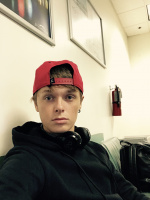 PositionFrom / ToVessel nameVessel typeDWTMEBHPFlagShipownerCrewingWaiter01.09.2017-09.11.2017Hotel Intecontinental Kiev-&mdash;Chief Housekeeper10.10.2016-08.06.2017Hotel Marriot in Key West-&mdash;Waiter15.04.2016-29.09.2016Restaurant "Vanka Vstanka" New York-&mdash;